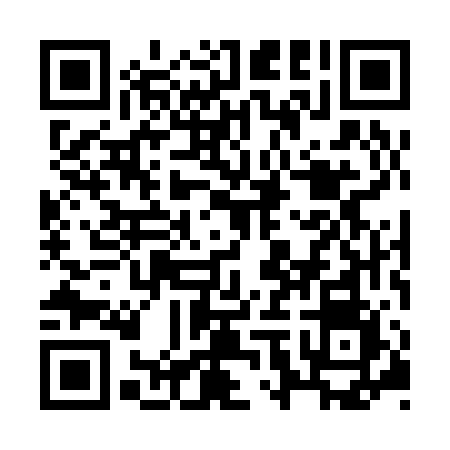 Ramadan times for Yangzhong, ChinaMon 11 Mar 2024 - Wed 10 Apr 2024High Latitude Method: Angle Based RulePrayer Calculation Method: Muslim World LeagueAsar Calculation Method: ShafiPrayer times provided by https://www.salahtimes.comDateDayFajrSuhurSunriseDhuhrAsrIftarMaghribIsha11Mon4:554:556:1612:113:336:066:067:2312Tue4:544:546:1512:113:346:076:077:2313Wed4:524:526:1412:103:346:076:077:2414Thu4:514:516:1212:103:346:086:087:2515Fri4:504:506:1112:103:346:096:097:2616Sat4:484:486:1012:093:356:106:107:2617Sun4:474:476:0812:093:356:106:107:2718Mon4:464:466:0712:093:356:116:117:2819Tue4:444:446:0612:093:356:126:127:2920Wed4:434:436:0512:083:366:126:127:2921Thu4:424:426:0312:083:366:136:137:3022Fri4:404:406:0212:083:366:146:147:3123Sat4:394:396:0112:073:366:156:157:3224Sun4:374:375:5912:073:366:156:157:3325Mon4:364:365:5812:073:366:166:167:3326Tue4:354:355:5712:063:376:176:177:3427Wed4:334:335:5612:063:376:176:177:3528Thu4:324:325:5412:063:376:186:187:3629Fri4:304:305:5312:063:376:196:197:3630Sat4:294:295:5212:053:376:196:197:3731Sun4:284:285:5012:053:376:206:207:381Mon4:264:265:4912:053:376:216:217:392Tue4:254:255:4812:043:376:216:217:403Wed4:234:235:4712:043:376:226:227:414Thu4:224:225:4512:043:386:236:237:415Fri4:204:205:4412:043:386:236:237:426Sat4:194:195:4312:033:386:246:247:437Sun4:184:185:4212:033:386:256:257:448Mon4:164:165:4012:033:386:266:267:459Tue4:154:155:3912:023:386:266:267:4610Wed4:134:135:3812:023:386:276:277:47